Plan de Trabajo Objetivos Prioritarios 8° básico ACiencias Naturales Profesor: José Poblete INSTRUCCIONES: Desarrolla las actividades entregadas por el profesor en tu texto del estudiante y/o cuaderno. Debes registrar la actividad en tu cuaderno escribiendo la fecha y el objetivo de aprendizaje y la actividad correspondiente.Una vez terminada, toma una fotografía del trabajo, luego envíala con tu nombre y curso al siguiente correo y/o wasap.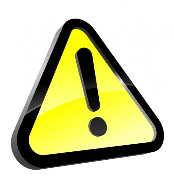 IMPORTANTE: Antes de enviar tus actividades, asegúrate que la escritura sea clara y que la fotografía sea de buena calidad (nitidez), Gracias.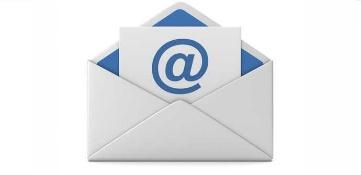 profesor.josepoblete2020@gmail.com+56944865503Plazo máximo de entrega: 24/07/2020Consultas de lunes a jueves 8:30 am 18:00 pm.Viernes de 8:30 am 13:30 pm. Mediante correo y/o wasap.Todos los miércoles se entregará diferente información y además podrán preguntar y resolveremos dudas mediante grupo wasap.Primera reunión Google Meet: 08/07/2020    Hora: 16:00 pm.Actividades 40% + autoevaluación 30% + metacognición 30%completando el 100% de tu evaluación.Autoevaluación del estudiante 30% de la nota Quinta etapa  Unidad: ¿De qué estamos formados?Nivel 8° básico Nombre: __________________________ Curso: _____ Fecha: ___/____/____Actividad: Completar la rúbrica de autoevaluación.Instrucciones: Esta autoevaluación tiene un carácter sumativo.Revisa tu trabajo y los criterios a continuación.Marca con una X la opción que más se acerca a tu realidad durante el proceso de aprendizaje. (puedes utilizar este mismo archivo).Si prefieres hacerlo de forma física y no cuentas con el medio de impresión, puedes adjuntar la fotografía con tu nombre, número de criterio y opción marcada. ¡Antes de comenzar, recuerda! Lo más valioso que tenemos los seres humanos, es la capacidad de ser mejores. Ahora, evalúa valorando sincera y honestamente tu desempeño en esta actividad. Agrega un comentario sobre esta guía o bien expresa algún tema relacionado a los objetivos de aprendizaje abordados en ella. Respuesta:Evaluación Universal; Implementación Metacognición 30%Ciencias Naturales 8° básicoQuinta etapaNombre: _______________________________________Fecha: ___/____/____La metacognición es el proceso por el cuál cada estudiante se hace consciente de su propio aprendizaje, identifica habilidades, limitaciones, herramientas, conocimientos previos, conocimientos nuevos, progresos y su aplicación práctica para hacer frente a las distintas situaciones que se le presentan en la vida.Para desencadenar la metacognición es importante aplicar estrategias de autoconocimiento, que permitan al alumno conocerse mejor a sí mismo, tener clara la tarea y los objetivos, ser capaces de planificarla, hacer un seguimiento de la misma y llevar a cabo una autoevaluación.Reflexionar sobre su forma de pensar, aporta al alumno información interesante que le ayudará en un futuro a controlar su proceso de pensamiento y transformarlo, para lograr un aprendizaje más consciente y más eficaz. Actividad: ESCALERA DE METACOGNICIÓN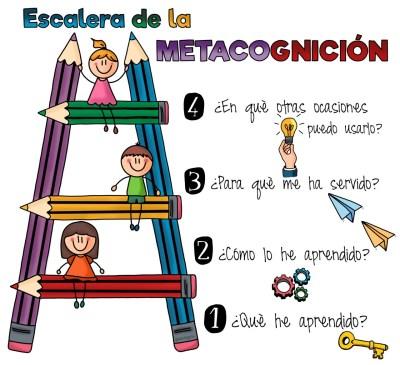 Consta de cuatro peldaños:1. Ser consciente del tipo de pensamiento que se está realizando. ¿Qué he aprendido?2. Identificar y describir la estrategia empleada. ¿Cómo lo he aprendido?3. Evaluar la eficacia de la estrategia que se ha aplicado. ¿Para qué me sirve?4. Cómo se solicita que sea presentada. ¿En qué otras ocasiones puedo usarlo?Mediante un video, o audio responde las preguntas planteadas sobre los contenidos vistos en esta actividad. Instrucciones: Cuando termines envía tu archivo con tus respuestas a: 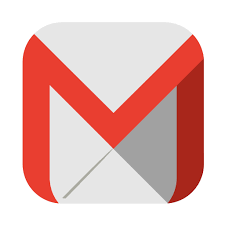        profesor.josepoblete2020@gmail.com  o al whatsapp +56944865503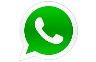 Fecha: Hasta el 24 de julio.LISTA DE COTEJO METACOGNICIÓN USO EXCLUSIVO DEL PROFESOREjeObjetivo del aprendizajeBiología (OA2) Desarrollar modelos que expliquen la relación entre la función de una célula y sus partesHabilidadesOrganizar el trabajo colaborativo.Formular y fundamentar predicciones basadas en el conocimiento científico.Indicador de logroExplican que el conocimiento científico, como por ejemplo de la célula, está sujeto a permanente revisión y a eventuales modificaciones de acuerdo a la evidencia disponible.Semana 1: clase 1Semana 2: clase 1Semana 2: clase 2Semana 3: clase 1Objetivo de aprendizaje: Identifica los tipos de células.El siguiente plan de trabajo (objetivos prioritarios), será de forma acumulativa en donde la actividad llevará un 40% de la nota, autoevaluación 30% de la nota y las preguntas de metacognición 30 % de la nota, sumando el 100%.Tiempo de actividad: 60 minutos. Instrucciones: observar y trabajar páginas 52, 53, responder las dos preguntas de la pág. 52, luego busca y escribe la definición de organismo unicelular y pluricelulares. Objetivo de aprendizaje: Identifica los tipos de células.El siguiente plan de trabajo (objetivos prioritarios), será de forma acumulativa en donde la actividad llevará un 40% de la nota, autoevaluación 30% de la nota y las preguntas de metacognición 30 % de la nota, sumando el 100%.Instrucciones: Trabajar en las páginas 53 y 54 copia en tu cuaderno la línea de tiempo            ( irrumpiendo en las células ).Objetivo de aprendizaje: Diferenciar los tipos de células.El siguiente plan de trabajo (objetivos prioritarios), será de forma acumulativa en donde la actividad llevará un 40% de la nota, autoevaluación 30% de la nota y las preguntas de metacognición 30 % de la nota, sumando el 100%.Tiempo de actividad: 45 minutosInstrucciones: dibujar en una hoja de block y/o cuaderno, una célula eucariontes animal y vegetal.Objetivo de aprendizaje: Diferenciar los tipos de células.El siguiente plan de trabajo (objetivos prioritarios), será de forma acumulativa en donde la actividad llevará un 40% de la nota, autoevaluación 30% de la nota y las preguntas de metacognición 30 % de la nota, sumando el 100%.Instrucciones: dibujar en una hoja de block y/o cuaderno, una célula eucariontes animal y vegetal.Las actividades deben ser enviadas al correo: profesor.josepoblete2020@gmail.com el día 24/07/2020 hasta las 22:00 horas.Las actividades deben ser enviadas al correo: profesor.josepoblete2020@gmail.com el día 24/07/2020 hasta las 22:00 horas.Las actividades deben ser enviadas al correo: profesor.josepoblete2020@gmail.com el día 24/07/2020 hasta las 22:00 horas.Las actividades deben ser enviadas al correo: profesor.josepoblete2020@gmail.com el día 24/07/2020 hasta las 22:00 horas.P. IdealP. RealP. AdicionalP. Total Nota30= 7015= 40Objetivo del aprendizajeReconocer la efectividad del aprendizaje de contenidos.Analizar el proceso de aprendizaje.Evaluar tu desempeño cualitativamente.HabilidadesReconocer- analizar- evaluar Indicador de logroAutoevaluar los aprendizajes completando la rúbrica o pauta. 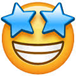 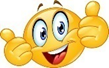 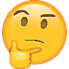 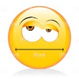 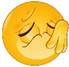 Lo logré fácilmente5 PUNTOSLo logré, aunque me costó un poco4 PUNTOS Lo logré con muchas dudas3 PUNTOSCasi no lo logro2 PUNTOSNecesito actualizarme1 PUNTOINDICADORES DE MÍ DESEMPEÑOVALORACIÓNVALORACIÓNVALORACIÓNVALORACIÓNPara el ser (Actitudinal)Lo logré fácilmenteLo logré, aunque me costó un poco Lo logré con muchas dudasCasi no lo logroNecesito actualizarme1. He organizado mi tiempo de estudio para realizar la actividad y entregarla puntualmente.2. Participé activa y efectivamente en el desarrollo de la actividad propuestas por el profesor/a.INDICADORES DE MÍ DESEMPEÑOPara el saber (Conceptual)3. Di solución adecuada, a las actividades.4. Comprendí las principales funciones que cumplen las células vegetal y animal .INDICADORES DE MÍ DESEMPEÑOPara el hacer (Procedimental)Busqué o pedí ayuda cuando lo necesité agotando todas las instancias para aprender.6. Desarrollé la guía en mi cuaderno y/o texto cuidando mi letra y ortografía, procurando ser ordenado.Objetivo del aprendizajeReconocer características de tu propio aprendizaje.HabilidadesReflexionar.Indicador de logroReflexionan sobre el propio conocimiento y formas de aprender.P. IdealP. RealP. AdicionalP. Total Nota27= 7.015 = 4.1AspectosAspectosLogrado3 puntosPor lograr   2 puntosNo logrado     1  puntoObservaciones ¿Qué he aprendido?Nombra los tipos de células ¿Qué he aprendido?Nombra las diferencias que existen entre célula unicelular y pluricelular. ¿Qué he aprendido?Reconoce la relación entre las células .¿Cómo lo he aprendido?Menciona que ocupo su libro para realizar su guía completa.¿Cómo lo he aprendido?Menciona que asistió a las reuniones por Meet, para aclarar dudas.¿Cómo lo he aprendido?Menciona que utilizo otro material como apoyo pedagógico.¿Para qué me ha servido?Comenta que los contenidos son importantes para reconocer los tipos de células  que existen.¿Para qué me ha servido?Comenta que los contenidos le sirven para entender la teoría celular. ¿Para qué me ha servido?¿En qué otras ocasiones puedo usarlo?Explica cómo puede relacionar el contenido visto con la vida cotidiana.¿En qué otras ocasiones puedo usarlo?¿En qué otras ocasiones puedo usarlo?